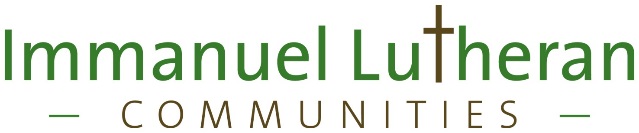 We Ask. We Listen. We Serve.Opening in 1957, we here at Immanuel Lutheran Communities have grown our non-profit mission to the community to become western Montana’s largest non-hospital healthcare provider. We are a life plan community. We offer care from Independent Living apartments, Assisted Living, Assisted Living Memory (dementia) Care, Skilled Nursing Care, Post-Acute/Transitional Care and hospice.We are searching for our next fund raising leader.An outline of our current expectations, from the job description:Provides effective strategic leadership, and does a large share of the hands-on fundraising for the Immanuel Foundation. Accountable for planning, organizing and leading effective fund raising campaigns; for pursuing established fund raising strategies, such as planned giving, that add to the long-term financial health of the Foundation; for recognition activities honoring donors; and for coordinating the allocation of Foundation funds. Ensures all communications coordinate with, and add to, Immanuel’s marketing and branding strategies, and enhance Immanuel’s image in the communityWe expect that an experienced professional will also help us develop what all this position can be.This is a full-time, salaried position, requiring living locally and working from the office on our campus in Kalispell.Immanuel Lutheran Communities is a faith-based not-for-profit, offering competitive wages, employee scholarships, wellness incentives and a supportive and fun work environment.Full-time employees are offered a very affordable medical, dental & vision insurance package.Pre-hire drug & TB testing, and annual flu shots are required, and are provided here on site.Thank you for considering us!We look forward to reviewing your resume. To apply, please reply to this posting, through Indeed.com. You may also contact Eric, our Director of HR, at 406.752.9246 to discuss the position and being part of Immanuel's mission to the community.